1. Determine the slope for each line or pair of points.  Show your work.  2 marks each.		/222.  Determine whether the points A(2, 3), B(14, 17) and C(-10, -9) all lie on the same line.  Justify your answer.  4 marks3.  The line through the points R(5, 2) and T(9, y) has a slope of 2.  What is the value of y?  2 marksa) 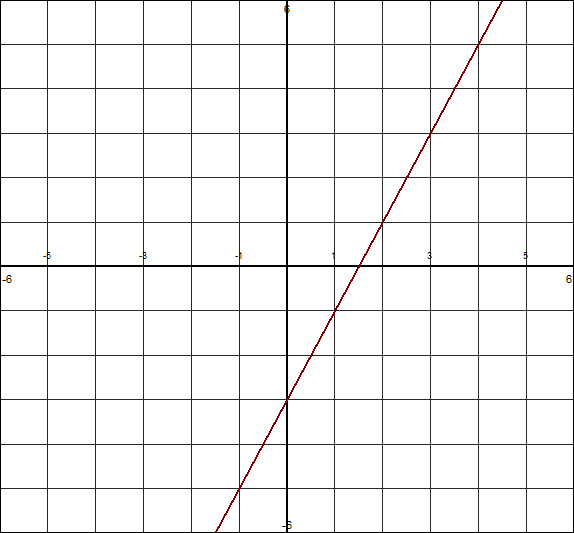 b) 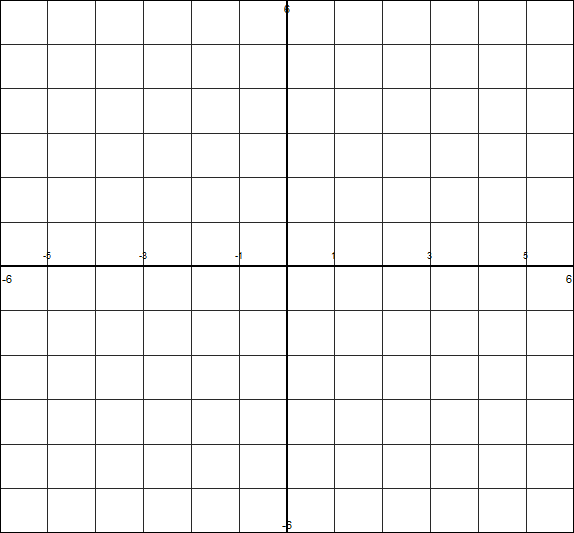 c) 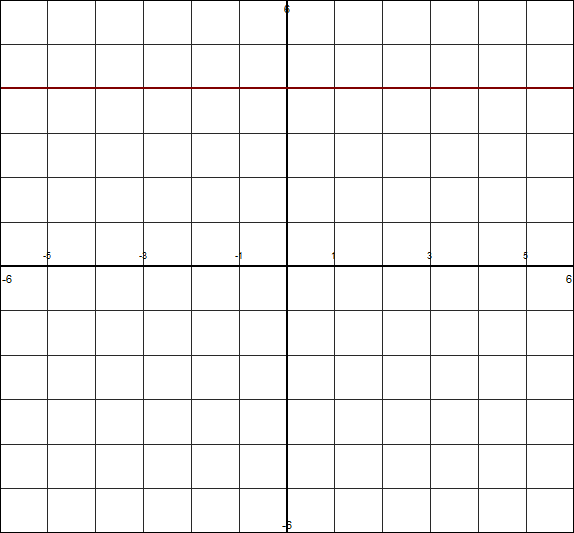 d) 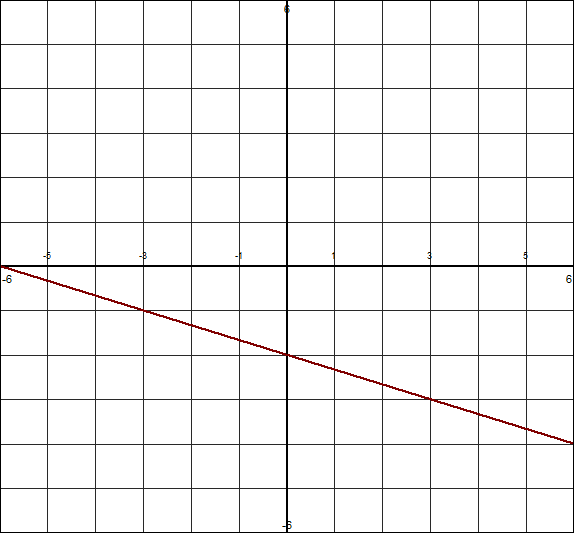 e) (2, 5) and (2, -4)f) (4, 2) and (-2, 5)g) (-3, -5) and (-1, -2)h) (-10, 3) and (7, 3)